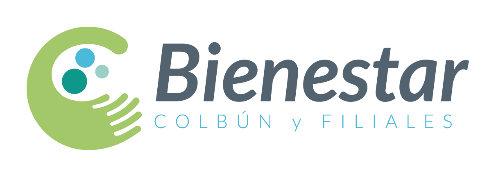 VOUCHER DE DESCUENTOCon fecha _______ de __________________________ del 2020, Yo __________________________________________________ , RUT ______________ -  _____  autorizo que se me descuente el monto de $_______________ en ______(1 a 3) cuotas iguales y sucesivas de mi remuneración líquida, por la compra de útiles escolares a través del convenio con Prisa.En caso de desvinculación de la empresa antes de la fecha de vencimiento del pago, autorizo a que se descuente el total adeudado de la remuneración que compone el finiquito.__________________________                                        ____________________________
Firma y RUT del Colaborador                                                                 USO INTERNO BIENESTAR (NO COMPLETAR)USO INTERNO BIENESTAR (NO COMPLETAR)N° FacturaFechaMonto 